CURRICULUM VITAEAzhar M Y Mobile No : +91-9497 667 668 Email : azharmy94@gmail.com Career Objective  To achieve career advancement with in a progressive organization by contributing positively towards corporate objectives and growth through utilizing my skills and knowledge, equipped with strong communication skills and attention to strengthen the interpersonal skills, building professionalism and promoting team work. Skills Ability to take Quick decision under extreme pressure.Willing to shoulder challenges and responsibilities.Leadership skills.Problem solving ability.Good interpersonal skills for encouraging, motivating and controlling team members.Confident and hardworking with  positive attitude.Excellent prioritizing, planning and organizing skills. AchievementBest Outgoing student during the year 2014-15 in  Al Azhar College of arts & Science,Thodupuzha Educational Qualifications MBA (Marketing and Human resource ) ,DC school of Management &Technology ,Vagamon in  2017B.Com, Al Azhar College of Arts & Science ,ThodupuzhaCAREER RECITAL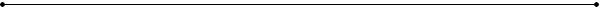 Organization :  Raihan Institue of Medical science (RIMS) Erattupetta. Designation    :  Executive Relations Duration        : From  7th Aug  2017 to 31st March 2018.Designation    :  Executive Operations Duration        : From  1st  April  2018  to Till Date.Key Highlights: Coordinating operational activities  of the hospital and handling daily operations by involving in the  activities of  Clinical and Non clinical departments.Overall responsibility in daily operations of the hospital.Coordinating Internal and external medical camps,Health Programes,CME ,Refferal marketing etc.Controlling and Co-coordinating the activities of various departments. Manage and improve the quality of the hospital by implementing strategies. Identifies deficits in operational departments and add the needful.Analyzing departmental activities.Overseeing the company’s operational needs.Planning and implementing administrational activities.Analyzing monthly & Daily performance of clinical and non clinical departments and associate with department heads to improve their functioning.Monitoring and involvement in Purchasing Medicines and consumables. Providing facilities to Clinical and Non clinical departments.Preparation and analysis of daily operational reports.Implementing strategies for the development and promotion of the hospital..PERSONAL DETAILSAddress		:	Murikolil House, Erattupetta P.O ,Kottayam,Kerala ,68 61 21Date of Birth	            : 	9-1-1994Nationality		:	IndianLanguages Known       :	English, MalayalamMarital Status   	:	SingleBlood Group `		: 	A+ve I hereby declare that the above mention facts and information are true to the best of my knowledge. I will be solely responsible for any discrepancy found in them.DATE:	23-12-2019			                              (Azhar M Y)